297513, Республика Крым, Симферопольский район, пгт. Гвардейское, ул. Карла Маркса,63телефон/факс (0652) 32-30-37, 32-30-93, e-mail: gvardsovet@bk.ruЗемлепользователям и собственникам земельных участков сельскохозяйственного назначения и земельных долей (паев)	Администрация Гвардейского сельского поселения, во исполнение Письма начальника отделения надзорной деятельности по Симферопольскому району УНД ГУ МЧС России по республике Крым от 01.06.2016 года №535 сообщает о необходимости:Перед уборкой в период дозревания зерна произвести обкос  площадей по периметру полей с последующей вспашкой обкошенной площади.Вспашку производить с соблюдением противопожарных разрывов и обеспечения проезда транспортных средств.Укомплектовать технику по уборке урожая первичными средствами тушения пожара – огнетушители, кошма, лопата.Укомплектовать все механизмы, предусмотренные для проведения уборочной страды, искрогасителями на выхлопных трубах механизмов.Укомплектовать уборочные бригады спецтехникой (пожарным автомобилем) с емкостью запаса для воды.Организовать мобильную бригаду по наблюдению и выявлению возгораний для срочного принятия мер.Укомплектовать места стоянки техники во время уборочной страды, первичными средствами пожаротушения – огнетушитель, лопата, багор, емкостями с водой и песком.Определить и оборудовать безопасные места для курения.Категорически запретить сжигание сухой травы и остатков стерни.Вдоль полей выставить плакаты с предупреждением о постоянном соблюдении правил противопожарной безопасности.АДМIНIСТРАЦIЯГВАРДIЙСЬКОГО СIЛЬCЬКОГО ПОСЕЛЕННЯ СIМФЕРОПОЛЬСЬКОГО РАЙОНУРЕСПУБЛIКИ КРИМ АДМИНИСТРАЦИЯГВАРДЕЙСКОГО СЕЛЬСКОГО ПОСЕЛЕНИЯСИМФЕРОПОЛЬСКОГО РАЙОНАРЕСПУБЛИКИ КРЫМКЪЫРЫМ ДЖУМХУРИЕТИ СИМФЕРОПОЛЬ БОЛЮГИГВАРДЕЙСКОЕ КОЙКЪАСАБАСЫНЫНЪ ИДАРЕСИ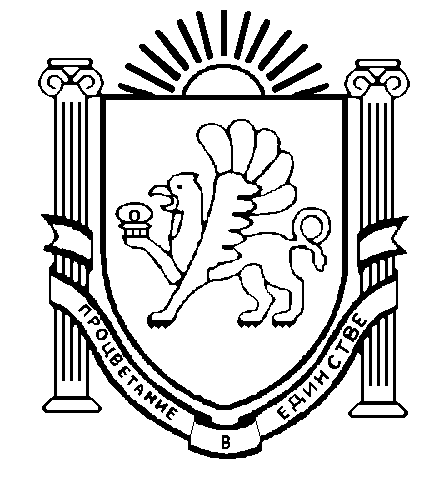 